Spionagetag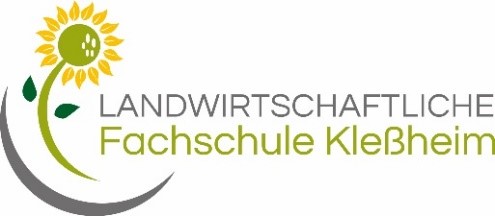 Freitag, 3. Dezember 2021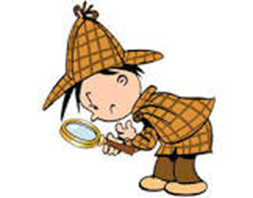 von 13:00 bis 18:00 Uhr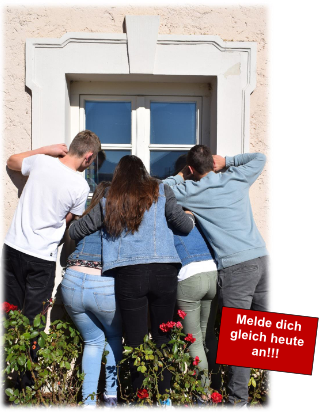 KontaktMail: post@lfs-klessheim.at Fax: +43/662/850876-20Landwirtschaftliche Fachschule KleßheimKleßheim 16, 5071 WalsEs gelten die aktuellen 3-G-RegelnA N m e l d e f o r m u l a r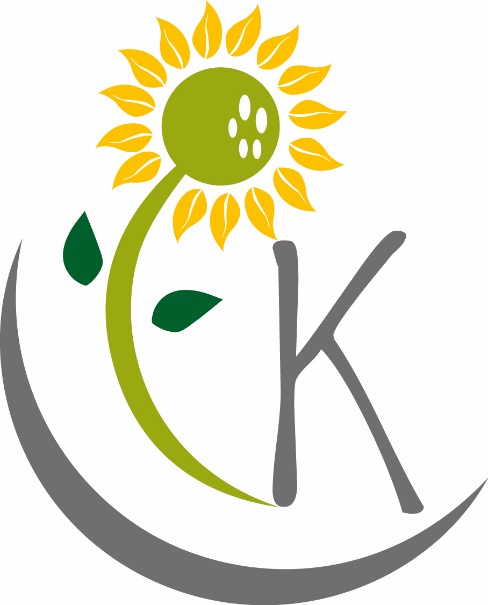 Ich möchte folgende 3 Workshops buchen (bitte nach Priorität nummerieren): Bewegt in Kleßheim Logos kreativ gestalten Upcycling: Aus Altglas mach Deko Adventgesteck to go Backeria – süßes und pikantes Gebäck selbst gemacht Zwei auf einen Streich – herbstliche Aufstriche – einfach und schmackhaft Apfelsaft pressen Badebombe und Körperbutter samtKreative Verpackung mit Handlettering Geschickt in der Tischlerei Mein Herz schlägt für Metall Ab ins Stallleben – lerne unseren Betrieb kennenAnmeldeschluss: Mittwoch, 24. November 2021Ich besuche derzeit die 3. die    4. Klasse der (N)MS Favorisiert werden SchülerInnen der 4. Schulstufe!NameAdresseGeburtstag                    		 Telefonnummer der ElternAnmerkungen (z.B. Allergie, Lebensmittelunverträglichkeit)Hiermit erkläre ich mich als Erziehungsberechtigter einverstanden, dass meine Tochter/mein Sohn am Spionagetag teilnehmen darf und die Schule an diesem Tag keine Haftungfür die/den SchülerIn übernimmt.Ich gebe meine Zustimmung, dass Fotos auf unserer Homepage veröffentlicht werden.Unterschrift der ElternHinweisMitzubringen sind: Bequeme Bekleidung, die auch schmutzig werden darf.